 جامعة الملك عبدالعزيز                                                                                                                                         لرقم :........................                                                                                                                                                                                                  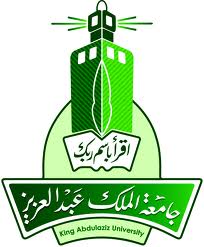 وكالة الجامعة للأعمال والإبداع المعرفي                                                                                                                                                      التاريخ :........................                                                                                                                                                                                                       الإدارة العامة للموارد الذاتية                                                                                                                                                             المرفق :........................                                                                                                                                                                                                  مسير صرف مكافأة المتقاعدين من أعضاء هيئة التدريس( المتعاونين) الموظف المختص بالجهة 				               مدقق الموارد الذاتية  		                                        رئيس وحدة التدقيق                  ..............................                                                 ....................................                                              .......................................                        اسم البرنامج:                ا    الإنتساب     الدراسات العليا  العام الجامعي   الفصل الدراسي:     الاول    الفترة:من00/00/1430هـاسم البرنامج:                     التعليم عن بعد     السنة التاهيلية  العام الجامعي   الفصل الدراسي:      الثاني    الفترة:الى00/00/1430هـاسم البرنامج:                    الموازي والتجسير    الدورات  العام الجامعي   الفصل الدراسي:    الصيفي    الفترة:الى00/00/1430هـمالرقم الوظيفيالاســــــــمالجنسيةالمرتبة العلميةعدد الشعبعدد الساعات التدريسيةمكافأة الساعة(ريال)***إجمالي الاستحقاق(ريال)ملاحظــــات123456789101112الاجمالي/                               الاجمالي/                               الاجمالي/                               الاجمالي/                               الاجمالي/                               الاجمالي/                               الاجمالي/                               الاجمالي/                               